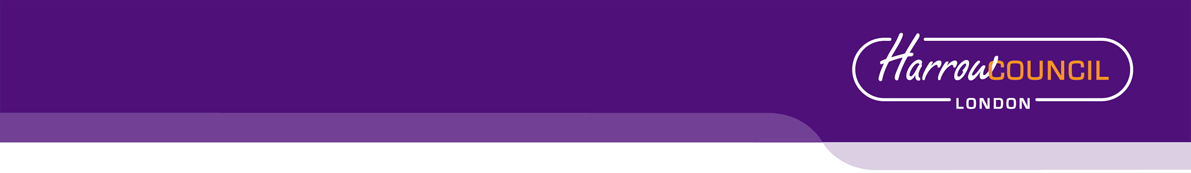 London Borough of Harrow Pension FundDraft Pensions Administration StrategyMarch 2022Introduction The pensions administration strategy (“the strategy”) sets out the responsibilities of the administering authority and scheme employers in administering the LGPS. The role of administering authority for the London borough of Harrow Pension Fund is discharged by Harrow Council – The Treasury and Pensions team. The Council’s  HR service provides the pensioner payroll. The strategy has been created pursuant to regulation 59 of the Local Government Pension Scheme Regulations 2013 and will be reviewed at least every three years. There are four sections of the strategy and those are: Roles and deadlines of all parties Administering authority’s performance standardsA statement about scheme communications Scope of additional costs that will be recovered from scheme employers Roles and deadlines Each of the parties to the LGPS has specific roles and responsibilities. It is important that this is clear to ensure we all discharge them fully. References to Regulations refer to the Local Government Pension Scheme (LGPS) Regulations 2013 unless otherwise stated.If a stated deadline falls on a weekend or bank holiday then the deadline is the working day immediately prior. Performance standards for processing tasks The service target is the pensions administration team’s target but in order to meet the overall process targets it will need to rely on other parties acting promptly. The targets have been set after accounting for any legal requirements and to achieve a suitable service level for scheme members. Communication statement This statement confirms the procedures used for communication and information sharing between the various LGPS parties, including scheme members and their representatives, prospective members, and scheme members. It is required by regulation 61. The Pension Fund Committee has already approved its Communications Policy, and this section should be read in conjunction with that document which can be found on the Harrow Pension Fund website at https://www.harrowpensionfund.org/resources/communications-policy-statement-march-2021/ There are certain key principles that form the basis of approach to communication. They are: Digital first communication but alternative methods as required Using plain language to help parties to make informed decisionsProvision of information and publicity about the scheme The policy will set out the channels of communication that will be communicated and their frequency. It will include an engagement plan that will include events for employers, members of the scheme and prospective members of the scheme. We are committed to using technology to enhance services, improve accessibility and broaden inclusion. This includes the use of email where possible. We are developing our use of digital communication and intend to implement “self service” options for scheme members and scheme employers through a secure portal, towards the end of 2022. Pensions Online, Wherever possible, we will use a digital first means of communication, however, we recognise that individuals may have specific needs with regards to the format or language of our communication. As such, reasonable alternative material will always be made available on request. Annual benefit statements are currently sent to active and deferred members by post. We will explore the possibility of moving this to availability via on line access once “member self service” is available.  We shall maintain the service's web pages on the Harrow Pension Fund website to provide information about the LGPS. The contents shall be reviewed at least twice per year. This is where we will publish the key scheme documents, such as the annual accounts. The web pages will not duplicate the core scheme information found on the LGPS website but rather link to it where possible and only add information that is specific to the Harrow Pension Fund. When it is prudent to share scheme updates to scheme members, these messages will be added to the council websites. In addition, we will ask every scheme employer to cascade such messages to its active scheme members. If it is relevant to share the message with deferred or retired scheme members, we will circulate it using the most appropriate method. These updates may include changes to the scheme regulations. During an actuarial valuation year, we shall hold meetings with scheme employers and the fund actuary to discuss the results and implications of the valuation and other actuarial matters. The LGPS and other pension schemes can prove confusing to its members. As such, all communication sent by us will be written using plain language where possible and where not, will include suitable definitions.The fund’s governance arrangements include the Pension Fund Committee and the Pension Board, both of which receive reports from the administering authority. These reports are presented by officers and will include general updates and specific recommendations for decisions where the power to decide them has not been delegated to officers. Forms and templates for scheme employers Forms Scheme employers need to submit information in accordance with specific requirements to support the efficient administration of the LGPS. The following forms must be used and can be found on the council websites: Notification of joining employee (LG2)Notification of leaving employee (LG3)Notification of an employment change (LG4)Notification of changes to multiple post employee (LG5) Templates In some situations, often due to a scheme employer’s payroll provider, it is not always possible to use specific templates. As such, our templates are optional and scheme employers can choose to use their own format. However, the returns must still contain all of the fields found in our template. The following templates can be found on the council websites: Monthly contributions return (LG1)Annual return BDI return for bulk notification of joining employees Sharing information with external bodies From time to time the administering authority shall share scheme member and scheme employer information with the following external bodies: Cabinet Office Department for Levelling Up, Housing and Communities Department for Work & PensionsGovernment Actuary’s DepartmentHM Revenue & CustomsLocal Government AssociationThe fund actuary (Hymans Robertson LLP)The external auditor (Mazars LLP)The member data service provider (Heywoods) Recoverable additional costs The standard cost of administering the fund is factored into the contribution rates but there are circumstances that will require the recovery of additional costs. Any such costs will be monitored by the administering authority and the relevant party will be invoiced for payment, either annually or on an ad-hoc basis depending on the type of cost. Performance penalties This type of recovery is dealt with according to regulation 70, which allows the administering authority to levy such charges on account of a scheme employer's unsatisfactory performance in carrying out its functions. These recoveries are required as a penalty to ensure the smooth running of the LGPS. Any such recovery should be avoided where possible and scheme employers should seek advice from the administering authority if they experience any difficulties. The administering authority will not seek a recovery if there has been early engagement and suitable effort to comply. In the event that a recovery is required, the administering authority will provide the scheme employer with a written notice. The penalties will be calculated as follows:Actuarial and other fees Any requests for advice or work that is outside of the requirements of an administering authority as defined by the LGPS regulations will be recoverable from the relevant scheme employer or scheme member. This may include:Legal advice concerning admission or cessationAccounting valuation reports (FRS102, etc)Site visits or seminars Such recoveries will recharge the cost incurred from the third party provider with no uplift or administration fee. If the work is to be undertaken by the administering authority itself, the fees will be agreed with the scheme employer or scheme member before work commences. Interest on late payments According to regulation 71, scheme employers are liable for interest on late payments including contributions and performance penalties. Interest will be charged according to this regulation on any overdue amounts. In addition, there will be a £100 charge for the administration of such action. Divorce proceedings Scheme members shall be liable for the administration costs of implementing a pension sharing order or other order related to divorce proceedings. The charge for this work is fixed at £500. Strain costs Pension strain costs or capital costs can occur in a number of situations. Depending on the situation, the scheme employer may be liable for the costs or the costs will be paid from the pension fund (the employer contribution rates include an element to cover these risks). The typical situations are as follows: Death - costs paid from pension fundIll-health retirement - costs paid from pension fundRedundancy of an employee over the age of 55 - costs paid by scheme employerRetirement of an employee over the age of 55 on grounds of efficiency or where the scheme employer chooses to waive the actuarial reduction that would otherwise apply - costs paid by scheme employer Essentially, if the scheme employer controls when the costs occur (i.e. it chooses to do something) then they are liable for the costs. If it is out of their control the pension fund pays.RoleDeadlineAdministering AuthorityAdministering AuthorityAppoint a fund actuary, investment consultants, advisors, custodians and fund managersAs required Lead and publish the triennial valuation (as at 31st March 2022 and on 31st March in every third year afterwards) and annual summary valuation pursuant to regulation 62Every three years and annuallyPublish the audited fund annual accounts pursuant to regulation 56AnnuallyPublish a pension fund annual report pursuant to regulation 57AnnuallyPublish a funding strategy statement pursuant to regulation 58At least every three yearsAt least every three years Publish an investment strategy statement pursuant to regulation 7 of the Local Government Pension Scheme (Management and Investment of Funds) Regulations 2016At least every three yearsPublish a governance compliance statement pursuant to regulation 55At least every three yearsProduce the business strategy for the fundEvery three yearsSupport the Pension Fund Committee and the Pension BoardQuarterlyMaintain the Fund risk registerQuarterlyManage Fund cash and bank accountsAs requiredMonitor fund investments and performance reportingAt Least QuarterlyComplete the SF3 and other investment returnsAnnually and as requiredComplete the quarterly Office for National Statistics financial survey of pension schemesQuarterlyMonitor the financial strength of scheme employersAnnuallySign off admission agreement terms regarding the financial arrangements between the partiesAs RequiredPensions Administration TeamPensions Administration TeamPublish annual benefit statements to all active and deferred members Annually by 31 AugustPublish pensions saving statements to scheme members that may have breached their annual and/or lifetime allowancesAnnually by 6 OctoberSet up and amend admission agreements for admitted bodiesAs soon as practicableManage the internal dispute resolution procedure In accordance with the procedureApply the annual pensions increase as directed by HM TreasuryApril pensioner payroll cut-offSubmit a quarterly tax return to HM Treasury and pay the required tax charges14th day of the second month following the end of the relevant periodMaintain a membership databaseNot applicableUndertake an annual data review and complete The Pension Regulator scheme return noticeNovember, as directed by The Pension RegulatorProcess tasks in accordance with the performance standardsSee table belowMaintain a ‘breaches of law’ register and notify The Pension Regulator of any materially significant breaches, which may result from: ● A failure to issue annual benefit statements or pension savings statements in time● Errors and omissions identified by the internal dispute resolution procedure ● Scheme employers failing to pay contributions on time or accurately ● Other breaches of a legal requirementAs soon as practicableProvide information and manage the production of admission, cessation and IAS19/FRS102 (financial statement) reports via the fund actuary and share with those reports with scheme employersAs requiredHR  / Payroll TeamHR  / Payroll TeamPay pensioners their monthly LGPS benefits25th day of the month (or the Friday before if 25th falls at a weekend).Issue pension payslips in March, April and if the net monthly pension changes by £5 or moreIssued on the relevant pay date.Scheme EmployersScheme EmployersSubmit the monthly contributions return in the required format19th day of the month after which the deductions are madePay the monthly contributions to the fund pursuant to the Public Service Pensions (Record Keeping and Miscellaneous Amendments) Regulations 2014Payment received by 19th day of the month after which the deductions are madeSubmit an annual return in the required format7th MayCalculate and pay redundancy and/or severance paymentsAs soon as practicableProvide the data required for FRS17 (retirement benefits) calculations if requested20 working days prior to the accounting date (ie 31st March, 31st July, 31st August etc).Provide any additional data required for interim and/or cessation valuationsAs soon as practicablePublish a statement of policy about the exercise of discretionary functions pursuant to regulation 60Within six months of becoming a scheme employerCalculate pensionable pay and determine a scheme member’s final pay, when requiredAs requiredAdmit its employees into LGPSBy their starting date or auto enrolment dateInform Harrow Pensions Team about new scheme members, members leaving the scheme, or changes to employment (working hours, unpaid leave, unauthorised absences, reductions in pay and 50/50 scheme elections) using the required form or template20 working days after their starting date, leaving date or date of the changeGive notice of a scheme member’s intention to retire20 working days prior to the intended retirement dateMake the first instance decision about an ill-health retirement following receipt of the independent registered medical practitioner’s reportAs soon as practicable(Employers must nominate an adjudicator to deal with appeals at stage one of the IDRP where the dispute is against a decision the employer has made or is responsible for making. Employers are responsible for providing details of the IDRP and the adjudicator in writing to members when informing them of decisions they have made.)Respond to general queries from the administering authority10 working daysRespond to errors or missing information identified by the administering authority20 working days or sooner if requiredPay invoices for any recoverable additional costs30 calendar days from the invoice dateInform the Fund regarding a notifiable event which may trigger the requirements for a contribution review between triennial valuations. Such triggers may include (though not limited to): • A material change to LGPS membership • A material change in total employer payroll and LGPS pensionable Pay • A change in employer legal status or constitution • Restructuring where there is a significant impact on LGPS membership• A decision to cease business • A decision that will restrict future active membership of the LGPSInform the Fund well in advance of the event taking placeCommence the deduction of additional contributions (APCs or AVCs) following an election from the scheme member or instruction from the administering authorityAs soon as practicableProvide a breakdown of AVC contributions for reconciliation against paymentBy no later than 19th of the following month but preferably at the time of making the payment.Notify the Fund of the contracting out of services which will involve a TUPE transfer of staff to another organisation so that information can be provided to assist in the decisionWhere possible, three months prior but at the latest the point of deciding to tender.Fund ActuaryFund ActuaryUndertake the triennial valuation (including the recommended contribution schedules) and provide quarterly updated summary valuationsEvery 3 years (next due 2022) and quarterly respectivelyProduce admission, cessation, conversion and IAS19/FRS102 (financial statement) reportsAs requiredProcessService TargetOverall Process TargetLegal DeadlineSend a notification of joining the LGPS to a scheme member20 working days from receipt of all information40 working days from date of joiningTwo months from date of joining the schemeInform a scheme member who left the scheme of their calculated benefits (refund or deferred)30 working days from receipt of all information40 working days from date of leavingNo more than two months from date of initial notificationRequest transfer details for transfer in (including interfunds)5 working days from receipt of the request40 working days from member’s initial requestTwo months from the date of requestCalculate and provide transfer in (including interfunds) quotation to scheme member15 working days from receipt of all information40 working days from member’s initial requestTwo months from the date of requestProvide details of transfer value (including interfunds) for transfer out or divorce proceedings20 working days from receipt of all information60 working days from date of requestThree months from date of requestNotify a scheme member of their final retirement benefits 10 working days from receipt of all information20 working days from date of retirementOne month from date of retirement if on or after normal pension age or two months from date of retirement if before normal pension ageRequest financial information for retirement from scheme employer’s payroll provider10 working days from date of request40 working days from date of requestNo more than two months from date of request unless there has already been a request in the last 12 monthsProvide a retirement quotation (limited to once per 12 month period)20 working days from receipt of all information40 working days from date of requestNo more than two months from date of request unless there has already been a request in the last 12 monthsCalculate and notify dependant(s) of their amount of death benefits10 working days from receipt of all information40 working days from date of deathNo more than two months from date of becoming aware of deathPay contribution refund to scheme member following their election10 working days from receipt of all information20 working days from date of requestNot applicableAnswer general correspondence10 working days from receipt of correspondenceNot applicableNot applicableUnsatisfactory performanceThreshold ChargeLate submission of joiner or leaver form£50 per monthHigh quantity of starters and leavers notified in annual return More than 5% of scheme employer’s active membership£250 plus any other applicable chargesLate submission of annual return£250 plus £50 per working dayLate submission of monthly contributions return£125 plus £25 per working dayPoor quality of data in annual return or failure to provide information in the required format - more than 5% of data lines requiring amendment or deletionAdditional time spent to resolve at £125 per half dayRegulator fines as a result of scheme employer’s action or inactionThe fine amount plus £100 Any other significant work the Fund is required to carry out in order to rectify errors caused a result of employer errorThe Fund will recover the cost for the work involved based on officer hourly rates.